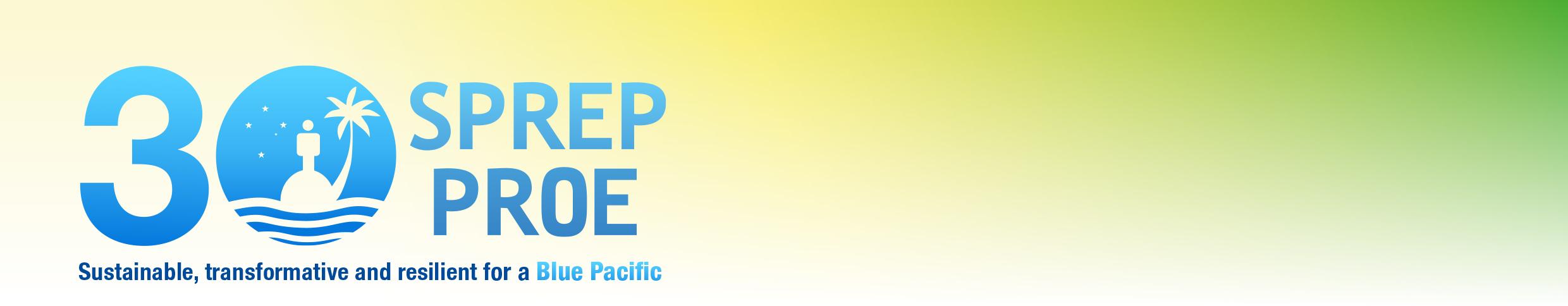 Session 1: Opening of the meetingThe meeting included in person representation from Contracting Parties to the Noumea Convention, namely, Australia, Cook Islands, Federated States of Micronesia, Fiji, New Zealand and Samoa. Virtual attendance included the Cook Islands, Papua New Guinea and the United States of America. The Secretariat opened the meeting with a prayer by the Director of Environmental Monitoring and Governance Programme. All participants were invited to introduce themselves including the consultant, and Secretariat staff. The opening remarks were delivered by the Acting Director General, which highlighted the purpose and importance of the Noumea Convention including the review undertaken for Contracting Parties to consider. Refer to Annex 1 for Acting Director General’s opening remarks and Annex 2 for list of participants.Session 2: Procedural mattersThe Secretariat outlined housekeeping matters and the Noumea Convention Rules of Procedure including the process for the election of a meeting convenor. Fiji nominated Australia as the convenor which was seconded by the Cook Islands. The nomination was adopted by the Contracting Parties present.Australia as convenor invited parties to consider the provisional work programme and agenda including any amendments or revisions. The work programme was adopted as presented, by consensus. Refer to Annex 3 for the work programme.Session 3: OverviewThe Secretariat, through the Director of Environmental Monitoring and Governance Programme, provided an overview of the purpose for convening the ad-hoc meeting, which was based on the decision by the 15th Conference of the Contracting Parties to the Noumea Convention (COP15) to discuss intersessionally the report by the consultant on the review of the Noumea Convention. The primary focus of the meeting for Contracting Parties was to review the consultant’s report and to assess and unpack the recommendations.The consultant presented the key findings from the Review of the Noumea Convention conducted in 2021, which was based on interviews with 11 of the 12 Contracting Parties and other relevant stakeholders and partners. The consultant noted that Contracting Parties’ comments were detailed and comprehensive.    A key question identified in the report included ‘Should the Noumea Convention be amended or changed?’. With regard to this question, the report noted that:Article 24 of the Noumea Convention outlines the process for amendment of the Noumea Convention.There was divergence from Contracting Parties interviewed as part of the review as to whether to have substantial amendments or not.If substantive amendments were made, there are two options presented in Recommendation 4 of the review report.Minor amendments, if  considered and approved, are to be undertaken as quickly as possible as identified in Recommendation 3.The consultant’s report suggests the Noumea Convention should be referred to as the SPREP Convention as outlined in Recommendation 5.A key question identified in the report included ‘How does the Noumea Convention relate to the SPREP Strategic Plan 2016-2026?’ The review suggested  that the Noumea Convention is relevant to a number of areas within the SPREP Strategic Plan and that closer linkages should be developed.   Another key question identified in the report included ‘How can awareness of the Noumea Convention be increased?’. There was an overall response from Contracting Parties interviewed that there is low awareness of the Noumea Convention and the consultant’s report outlined a number of recommendations to address this.On the question of ‘How can coordination and cooperation between stakeholders be increased?’. It was noted in the report that limited membership is a challenge for the implementation and viability of the Noumea Convention.  Recommendation 14 of the report suggests that all SPREP Members not currently Contracting Parties to the Noumea Convention be encouraged to join.On the question of ‘How can finance and staff capacity issues be addressed?’. It was noted that payment of contributions by Parties is a strong measure of commitment.  indicative of commitment by parties particularly when all parties have paid their contributions to the Noumea Convention. Recommendations 12 and 13 of the report outlines developing a strategy for staffing and financing, building on MEA projects, secondments, and tailored financing approaches. Other areas under different articles of the Noumea Convention include activities  that are also viewed as fundamental in the operation of the Secretariat. The challenge of limited membership is a key constraint to realising the full potential of the Noumea Convention to protect and manage the environment of the Pacific, for the Pacific. It was viewed as important, that SPREP develop a membership strategy to enable non-Parties to join. The importance of the Noumea Convention as a tool for regional cooperation such as in the marine turtle tagging activities, and marine oil spill responses and cooperation was noted.On the question of ‘Is the Secretariat effective in relation to the Noumea Convention?’. Contracting parties noted the hard work and competence of the Secretariat, in their responses to the review, while noting a number of areas for improvement. As outlined in paragraph 100 of the report, it was noted that there has been a shift in functions within the Secretariat, which, as a result, has impacted the Secretariat’s performance in areas that could have otherwise been better managed. Recommendations 7 to 13 identify the need to enhance the Secretariat’s performance to support regional implementation of the Noumea Convention, including through having a dedicated staff position to be established, as well as strengthened and streamlined reporting.The Secretariat informed the meeting that the next session of the Ad Hoc Meeting will include group work looking at the roadmap and having in-depth discussions on the Noumea Review recommendations. Sessions 4 and 5: Breakout (working) groups, presentations and feedback.Working Group B consisting of the Cook Islands, New Zealand, Samoa and the United States of America (virtual) discussed the following recommendations under the thematic categories of Strengthening the Secretariat of the Noumea Convention and Financial sustainability. New Zealand presented on behalf of Working Group B and shared the following overview.Recommendation 16: (section 5.3.3) SPREP should consider options to establish a dedicated, permanent staff position for the Noumea Convention including through activities under the ACP MEA 3 project.Supported in principle.   New Zealand noted support but sought more information on the budgetary issues regarding the position.  Requested the Secretariat to provide more information about the financial implications of this recommendation to guide the decision making at COP17.Recommendation 17: (section 5.3.3) That clear Terms of Reference be developed for this position, to include, at a minimum, the items mentioned in point 109 of this review.Supported in principle.   Recommendation 18: (section 5.3.3) That relevant staff within SPREP should be encouraged to link their work more clearly with the Noumea Convention.
Supported in principle.   Recommendation 12: (section 4.2.4) That a sustainable financing strategy be developed for the Noumea Convention, building on support from the Pacific Hub Component - Capacity Building Related To Multilateral Environmental Agreements (MEAs) in the African, Caribbean and Pacific (ACP) Countries - Phase III (ACP-MEAs 3) project, to ensure a more effective implementation of the Noumea Convention. Supported in principle.   Recommendation 13: (section 4.2.4) That the SPREP Secretariat actively approach metropolitan members of the Noumea Convention, and key partners including United Nations Environment Programme (UNEP) and International Maritime Organization (IMO), to seek increased support for the implementation of the Noumea Convention, including through secondments and through targeted support to address specific marine pollution issues and incidents.Supported in principle.    Providing general comments, New Zealand shared that Working Group B supported in principle the recommendations discussed, but suggested that Contracting Parties would need to receive more information about the budgetary implications, funding source and terms of reference of a staff position to inform decision making at the upcoming COP. A key aspect highlighted was sustainability of funding as the current position is funded by the ACP MEA Phase III Project which will concludes in 2024. It was also shared that there must be consistent engagement with Parties to help enhance awareness and not just during times close to the COP meetings. There should also be considerations of how the Noumea Convention would link with other SPREP projects and programmes, to ensure relevance and visibility of the Noumea Convention across the work of SPREP. The importance of strengthening the Noumea Convention linkages with the SPREP Strategic Plan and other relevant global regional and international Action Plans was highlighted. Working Group B also recognised that as international treaties are realised, the Contracting Parties will have to explore how these relate to the Noumea Convention. The Convention may have links to global work on contemporary matters such as deep seabed mining, marine plastic pollution and other areas relevant for the region, however we should aim to work within the existing text of the Convention and not consider significant amendments to the Convention ahead of the conclusion of these global negotiations. The general need to strengthen the links to the Noumea Convention is viewed as important, particularly for the work of SPREP and international reporting. It was also noted that the use of the name “Noumea Convention” created confusion and poor understanding of the Convention.Working Group A consisting of Australia, Fiji, Federated States of Micronesia and the Cook Islands (virtual) discussed the following recommendations under thematic categories: Strengthening internal collaboration and Strengthening the Governance of the Noumea Convention. Fiji reported on behalf of Working Group A and shared the following overview:Recommendation 1: (section 3.1.4) That there should be stronger linkages developed between the Noumea Convention and the SPREP Strategic Plan. These linkages should be communicated by the SPREP Secretariat as a key element of the targeted communication and awareness plan (recommendation 7 of this review)Supported in principle. Noting this would help support reporting outcomes and raise awareness of the Noumea Convention.Recommendation 2: (section 3.1.4) That the Noumea Convention be more clearly and explicitly linked with key frameworks, such as the Framework for Nature Conservation and Protected Areas in the Pacific Islands Region and the Cleaner Pacific 2025Supported in principle. Noting frameworks are timebound, this would involve recognising links to the Noumea Convention in current and future frameworks to better highlight programme level connections with the outcomes of the Noumea Convention.Recommendation 6: (section 3.3) That the Noumea Convention be used more strategically as the framework for addressing key issues such as Marine Plastic and Deep Seabed Mining, irrespective of whether the Convention text is substantively amended or not.Supported in principle. Noting that framing discussions on contemporary issues under the Noumea Convention will help to elevate the Convention and seek to align with, rather than duplicate, international treaties on these matters. In supporting this recommendation, the Working Group is not seeking to convey support for recommendations associated with amendments to the convention. Recommendation 19: (section 5.3.3) That opportunities for better linking the work of the SPREP Coastal and Marine Ecosystems (CME) Advisor with the Noumea Convention should be explored between relevant SPREP Divisions and the Advisor.Supported in principle. Working Group A further supports SPREP pursuing opportunities to better link the work of SPREP’s other workstreams with the Noumea Convention.Recommendation 3: (section 3.3) That minor changes to the Noumea Convention be undertaken as quickly as possible.Supported in principle. Noting minor changes to the Noumea Convention specifically refers to outdated terminology, which will be provided to the next COP for decision.  Recommendation 4: (section 3.3) That State Parties of the Noumea Convention be presented with two options for substantive amendment to the Noumea Convention: (a) no substantive changes be made to the Noumea Convention; (b) substantive changes be made. If the latter is chosen then the Secretariat and State Parties need to develop and agree on a process and timeline for this amendment which should include, but not be limited to, the suggested areas in Paragraph 53 of this review. Supported in principle Recommendation 4 for review at COP17 (as proposed). Propose amendment to recommendations as follows: “If the latter is chosen, the Secretariat will develop a proposed process and timeline as part of the work at Recommendation 20” (if endorsed).Noting SPREP will provide information to Contracting Parties ahead of COP17 on new and emerging international treaties (e.g. proposed plastics treaty and proposed Marine Biodiversity of Areas Beyond National Jurisdiction treaty), and their relation to the Noumea Convention, to inform and guide decision making at COP17.Furthermore Recommendation 4b) to be considered in relation to financial sustainability.Recommendation 5: (section 3.3) That State Parties of the Noumea Convention agree that the Noumea Convention be referred to in all subsequent dealings and matters as the SPREP Convention.Supported in principle. The Working Group A understands this to be an informal reference that does not require formal change to the Convention text. Australia acknowledged that this would increase linkages between the Noumea Convention and SPREP but note that SPREP’s work is broader than the Noumea Convention. Recommendation 20: (section 6.1) That the Road Map for implementation of the Noumea Convention Review, including a Work Plan and Budget for the Convention with clear targets and indicators, be adopted and applied by State Parties and the SPREP Secretariat.Consider text change.  Proposed change to text: “That the Secretariat, in consultation with the Contracting Parties, develop a Work Plan and Budget for the Convention, including clear targets and indicators to implement the recommendations endorsed by the Contracting Parties at COP17, for discussion and endorsement by the Contracting Parties at an intersessional or working group meeting”.Australia and New Zealand provided further reflections on the discussion of both working groups, which in essence aligned particularly on the importance of enhancing awareness of the Noumea Convention across the work of SPREP including the Strategic Plan through better internal collaboration. There was also a shared responsibility that Metropolitan Members provide further assistance, where possible and appropriate including through secondments as Australia has done in the past with Australian Maritime Safety Authority (AMSA).  Australia and New Zealand noted that at their respective national levels, any significant amendments to the text of the Noumea Convention would require additional resources at both the national and regional levels, including significant time for national processes including at the ministerial level. This being separate to the 90 days written advice in advance of the meeting to deliberate under the Noumea Convention Rules of Procedure, which may be considered through an intersessional meeting or working group arrangement, with the authority to endorse amongst Contracting Parties.Noting the feedback from the working groups, the Secretariat referred to linkages between Noumea Convention provisions on Environmental Impact Assessments (EIAs) which led to the development of the Strategic Environmental Assessment Guidelines to guide SPREP Members, consisting of Parties and non-Parties to the Noumea Convention. The COP14 decision enabled the development of coastal engineering EIA guidelines for the Pacific. One of the key issues identified is that it is difficult for Members to track and report on MEAs, hence the importance of using data management portals such as the Inform portal and having appropriate level of resourcing to enable the Secretariat to provide better support to Members on implementation, monitoring and reporting of the Noumea Convention.The Secretariat further noted its concurrence with the recommendations including on the sustainable finance aspects. The sustainability of the work under the Noumea Convention  through the ACP MEA  III project is critical noting the project will conclude in 2024. The Secretariat will be developing an organisation-wide sustainable financing strategy and the Noumea Convention may do the same to better support the Convention, in particular, the Secretariat. The recommendation in terms of SPREP work plan and budget will be explored further. It was acknowledged the need to look into it, identifying specific activities that contribute directly to the Convention and the reporting to the SPREP Meeting through the Performance Implementation Plan, which needs to be strengthened.The Convenor (Australia) thanked the Contracting Parties for their invaluable interventions, which highlighted the importance of the meeting to discuss these pertinent issues regarding the next steps for the Review of the Noumea Convention. Appreciation was conveyed to the consultant and the Secretariat for their guidance and support through the deliberations.The Secretariat through the Director of Environmental Monitoring and Governance provided an update of the programme for Day 2 with the adoption of a meeting report at the conclusion of the meeting. An update was also provided on housekeeping  arrangements for Day 2 including participation in the SPREP Open Day programme.   Sessions 6 and 7: Breakout (working) groups, presentations and feedbackThe Convenor (Australia) provided a brief recap of the Day 1 discussions. The Secretariat provided advice on the consideration of the draft report, which will be presented to the meeting for review and circulated thereafter for the purview of all Contracting Parties for consideration of, and endorsement by the COP17.Noting the importance of group discussions by all Contracting Parties, it was decided that the following recommendations under the thematic categories of Communications and Awareness and Monitoring and Evaluation would be reviewed and discussed together.  Recommendation 7: (section 4.2.2) That the SPREP Secretariat develop a targeted communication and awareness plan to raise awareness of the Noumea Convention and to more effectively and widely share information about activities under the Convention with Contracting Parties, potential members and partners.Supported in principle.  Suggested text amendment to replace ‘campaign’ with ‘plan’ and add ‘potential members and partners’ in Recommendation 7.Recommendation 8: (section 4.2.2) That the SPREP Secretariat raise the profile of the Noumea Convention by more clearly linking, or badging, related SPREP meetings with the Noumea Convention, including those relating to marine pollution, ocean conservation and management.Supported in principle.  Recommendation 8 viewed as low risk and pragmatic to implement. Observation shared that this proposal be implemented at the earliest opportunity and included in the workplan.Recommendation 9: (section 4.2.2) That State Parties should be encouraged to do more to promote the Noumea Convention within their countries to communicate its role, importance and outcomes.Supported in principle. Observation shared that this be widely encouraged, noting it could be done through low cost mechanisms, such as integrating in existing national campaigns. It was recognised that this recommendation compliments those related to enhancing visibility of the Noumea Convention by the Secretariat. We agree efforts should be made by all Parties to promote the Noumea Convention.Recommendation 10: (section 4.2.2) That the range of activities under the Noumea Convention which are presented to each COP Meeting should be more effectively communicated and promoted to raise its profile and awareness. Supported in principle.  Noted Recommendation 7 is an example of the targeted communications and awareness plan for all stakeholders, complementing existing work including with regional and global action plans.Recommendation 11: (section 4.2.3) That State Parties be encouraged to develop more effective mechanisms for internal cooperation and communication, including ensuring that the Focal Point within countries is directly involved with, and knowledgeable about, the Noumea Convention.Supported in principle.  Noted the link to Recommendation 9. We recognise that Parties have varying financial support and capacity to achieve Recommendation 11.Recommendation 14: (section 4.2.5) That SPREP Members which are currently not Parties to the Noumea Convention should be encouraged to join and that the SPREP Secretariat develop a membership strategy with the aim of progressively increasing the number of State Parties to the Convention.Supported in principle. It was shared that this is to be considered for early implementation as soon as possible. The Cook Islands shared that this be strongly supported noting the more Parties, the stronger the Convention will become with increased resourcing and enhanced regional collaboration. The Secretariat also shared that the issue of Territories would also need to be considered, by internal arrangements amongst Contracting Parties.As identified in the review process the consultant shared that this helps reinforce the linkages with Recommendation 7 on the importance of increased awareness noting the low level of membership, as most countries are not aware of the Noumea Convention, and increased awareness will also enhance interest.It was also noted by Australia that increased membership will enhance outcomes in Pacific, given many matters are transboundary in nature.It was also noted that the matter of increasing membership has been previously discussed, and it was suggested by the Secretariat that Contracting Parties consider submission of a working paper with the support of the Secretariat to the 31st SPREP Meeting inviting non-Parties to consider becoming a party to the Noumea Convention.Recommendation 15: (section 5.3.2) That Reporting under the Noumea Convention be strengthened and enhanced, including through implementing measures (a) to (d) in paragraph 107 of this review, as well as ensuring that improved reporting and regular review of the reporting process are key elements included in the Terms of Reference for the SPREP Officer responsible for the Noumea Convention.Supported in principle.  Fiji expressed support on training and capacity initiatives and assisting the streamlining of reporting. The consultant noted the importance of reporting being focussed on concise, outcome reporting, highlighting key lessons and implications, as well as linking the reporting to building awareness. The Cook Islands noted their support particularly regarding in paragraph 107 (a) and (d) regarding outcomes focused reporting capacity support for Contracting Parties.Contracting Parties further agreed on there being a regular review process to ensure consistent and appropriate reporting that was fit for purpose.The Working Group further recommends that under paragraph 107 c) ‘ensuring that reporting includes the full range of activities linked to the Noumea Convention and undertaken by SPREP, including those relating to the UNEP Regional Seas programme’ to add after ‘including’ the text ‘but not limited to’. Noting this would help support reporting outcomes and raise awareness of the Noumea Convention and inform reporting for the Performance Implementation Plan (PIP) under the SPREP Strategic Plan. Session 8: Review of the draft report of the Ad Hoc MeetingThe Convenor (Australia) facilitated the discussion and consideration by the Contracting Partis present, through consensus, of all of the Noumea Review recommendations including proposed amendments, for circulation to all Contracting Parties and for the consideration of COP17. Refer to Annex 5 for the full list of recommendations and amendments.Session 9: Closing of the meetingThe Secretariat conveyed appreciation to all of the Contracting Parties present in person and virtually, particularly to the Convenor (Australia) for ensuring excellent deliberations over the past two days.  New Zealand expressed appreciation to the Convenor (Australia) for their leadership, fellow participants for their invaluable inputs, the consultant for their excellent guidance and the Secretariat for their efforts in supporting the meeting and sharing their insights into the Noumea Convention. The Director General delivered the closing remarks in appreciation to all present, highlighting the importance of the Noumea Convention as the founding document for SPREP as its Secretariat, before it became an autonomous entity in 1993. The meeting closed with a prayer from the Secretariat through the Director of Environmental Monitoring and Governance.  Annex 1: Opening Remarks by the Acting Director General of SPREPOpening Remarks by the Acting Director General of SPREP Ms. Easter Chu ShingDistinguished Delegates, ExcellenciesMr. David Sheppard, former SPREP Director GeneralSPREP ColleaguesLadies and Gentlemen,Talofa and Greetings to you all. On behalf of the Secretariat of the Pacific Regional Environment Program (SPREP), the Director General of SPREP, Mr. Sefanaia Nawadra, the Secretariat of the Noumea Convention I extend to you a warm welcome to this Ad Hoc Meeting of the Contracting Parties to the Noumea Convention. This year holds special significance for SPREP as we celebrate our 30th anniversary since the signing of the SPREP Treaty. Since its inception, SPREP has played a vital role in promoting sustainable development, protecting biodiversity, and addressing environmental challenges in our region. The Noumea Convention stands as a cornerstone of our collective efforts in addressing the challenges facing our region. I would like to take this opportunity to recognise your continued support and commitment as Contracting Parties to the Noumea Convention. It is through your dedication and collaboration that we have made significant strides in protecting our shared environment. In 2019, the Fifteenth Conference of the Contracting Parties to the Noumea Convention mandated the Secretariat to conduct a comprehensive review of the Noumea Convention. The review was aimed at assessing the effectiveness of the Convention and identifying areas where further action is required, highlighting gaps and limitations, examine the role and the effectiveness of the Secretariat in discharging its functions. Distinguished delegates,The objectives of this Ad Hoc Meeting are pivotal in charting the way forward for the Noumea Convention. We gather here today with the shared goal of reviewing the findings of the report on the relevance and future direction of the Noumea Convention. As Contracting Parties to the Convention, it is our shared goal to explore opportunities to strengthen the Convention. At the heart of our discussions lies the profound connection between the Noumea Convention and the rich cultures, heritage, and values of the Pacific. The environment is not just a physical entity; it embodies the essence of who we are as Pacific Islanders. It is embedded and entrenched in our traditions, knowledge systems, and ways of life.Let us also be reminded of the linkages between the Noumea Convention and key Multi-lateral Environmental Agreements including the Global Biodiversity Framework which was adopted at the CBD CoP15 last year. The Noumea Convention also complements and contributes to the achievement of the 2050 Strategy for a Blue Pacific Continent and the Sustainable Development Goals (SDGs), providing a platform to integrate environmental considerations into broader development agendas.In your deliberations in the next two days, I encourage you to engage in open and constructive discussions. Let us embrace this opportunity to strengthen our collective membership as Contracting Parties to propose and agree on a clear roadmap for the way forward, equipped with concrete actions and recommendations that will enhance the effectiveness of the Noumea Convention, promote its relevance to the ongoing and present environmental threats and provide direction for the Secretariat in the discharge of its roles and functions.As Contracting Parties, I also encourage you to reflect on these key questions:In its current state, how can the Convention be improved?Is the Convention still relevant and effective in addressing the present environmental challenges of the Pacific Region?As Parties, what would be the future direction of the Noumea Convention and its Secretariat? This Ad Hoc Meeting will serve as a catalyst for transformative action. Let us seize this opportunity to shape the future of the Noumea Convention, making it a more robust, inclusive, and responsive framework. Together, we can forge a path towards a region that is resilient to environmental challenges, prosperous in its sustainable development, and true to its Pacific identity.With those few remarks, I wish you fruitful discussions, meaningful collaborations, and a successful outcome of this Ad Hoc Meeting. Let us embark on this journey together, united in our vision for “a resilient Pacific environment, sustaining our livelihoods and natural heritage in harmony with our cultures.”Fa’afetai, Soifua.Annex 2: List of ParticipantsAnnex 3: Concept Note and Work ProgrammeBackgroundThe Noumea Convention and the related Protocols is a legally binding agreement for Parties to undertake the protection, management and development of the marine and coastal environment of the Pacific region. Its key objective as part of the Regional Seas Programme is to address the accelerating degradation of the world’s oceans and coastal areas through prevention, reduction and control of pollution from any source; and ensure sound environmental management and development of natural resources. Adopted in 1986, the Convention and its related Protocols entered into force in 1990. The Noumea Convention was developed on a smaller subset of regional issues to what we face today. Specifically, the Noumea Convention does not specifically make provisions for climate change, deep sea mining, plastic pollution, or marine litter which have become significant threats to our livelihoods, biodiversity and wider environment.  Further, the Noumea Convention in its current legal framework  have not been able to address many of the emerging and challenging issues, emanating from increased marine pollution, deep seabed minerals exploration and mining, increased pressure on fisheries management systems and stocks, ocean acidification, biodiversity and ecosystem health, climate change including sea level rise, storms, temperatures rising.The scope of the Noumea Convention is limited when compared to the type and extent of environment issues facing the region today.  As such, this limits the effectiveness of the Noumea Convention as a regional legal instrument to tackle the environmental issues of today. At the Fifteenth Conference of the Contracting Parties to the Noumea Convention (COP15) in 2019, the conference agreed for the Secretariat to carry out a review of the Noumea Convention based on the following terms of reference:Evaluate how the Convention is being implemented at all levels;Determine whether the objectives of the Convention are being met by the actions of the Parties; andEvaluate the effectiveness of the Secretariat.The above review, undertaken in July and August 2019, consisted of a desktop analysis of outputs and achievements under the Convention over the past ten years. The review report contained a series of recommendations for Parties to consider as follows:Increased resourcing to administer the Convention;Greater commitment from Parties to meet the requirements of the Convention;An award for best project/initiative within the reporting period;A rotational system for hosting COP meetings that includes field trip of a demonstration project by a host country; Increased scope to include emerging issues such as plastic pollution; andAmendment procedures to be carried out by tacit acceptance.ObjectivesAt the Sixteenth Ordinary meeting of the contracting parties to the Noumea Convention discussed working paper on the review of the Noumea Convention. As a result of the discussion on this working paper, the meeting decided as follows:Noted the status and progress of the review of the Noumea ConventionCollaborated and supported the Secretariat by providing comments to the consultant undertaking the review, andAgreed to discuss intersessionally the findings and recommendations of the review prior to its formal consideration at COP17[Tasked the Secretariat to propose a suitable date for Parties to meet intersessionally to discuss the findings of the review.]In accordance with the Noumea Convention COP16, the ad hoc meeting of the Parties to the Noumea Convention intends to focus on the following key objectives:Strengthen resourcing and financial sustainabilityStrengthen the Secretariat of the Noumea ConventionStrengthen the governance of the Noumea Convention (Intergovernmental Negotiating Committee on a new global plastics treaty, Biodiversity Beyond National Jurisdiction, Deep Sea Mining, Marine Spatial Planning)Strengthen communication and awareness of the Noumea ConventionApproaches to monitoring and reporting.The above objectives are clustered based on the recommendations from the review. Expected outcomesThe expected outcomes of the ad hoc meeting of the parties are as follows:Proposed pathway on resourcing and financial sustainability of the Noumea ConventionProposed strategy on approaches to strengthen the SecretariatBetter linkages to other Regional Seas ConventionsProposal to develop a communication and awareness plan for the Noumea ConventionProposal to develop a monitoring and reporting plan for the Noumea Convention.Rules of ProcedureIn accordance with Rule 42 of the Noumea Convention Rules of Procedure, contracting parties may convene ad hoc meetings and working groups during or between ordinary meetings, either of representatives of the contracting parties or of experts. The terms of reference of these ad hoc meetings are to be discussed and determined by the contracting parties. For this ad hoc meeting, the decision of the contracting parties at the COP16 stated that the recommendations from the review of the Noumea Convention are to be discussed intersessionally and report back to the COP17. Rule 24 of the Noumea Convention Rules of Procedures further states that the ad hoc meeting shall elect a Convenor and determine the terms of reference of such ad hoc meeting. Work ProgrammeAnnex 4: Annexes to the Annotated Work Programme ANNEXES TO THE ANNOTATED WORK PROGRAMMEANNEX I: Strengthening internal collaboration3. Strengthening the Governance of the Noumea ConventionANNEX II:2. Strengthening the Secretariat of the Noumea Convention4. Financial sustainabilityANNEX III:5. Communications and awarenessANNEX IV:6. Monitoring and reportingAnnex 5: 	Recommendations from the Ad Hoc Meeting of the Parties(14 to 15 June 2023)The Contracting Parties present, in-person and virtually, agreed to support in principle the findings and recommendations from the review of the Noumea Convention completed in November 2021. Several minor additions to the recommendations are proposed. Together, the proposed recommendations form the basis of the outcomes of the Ad Hoc Meeting of the Parties, which will be presented to the forthcoming Seventeenth Conference of the Contracting Parties to the Noumea Convention (COP17) on 31 August 2023. The COP17 will examine the outcomes by the Ad Hoc Meeting of the Parties and determine the direction for Contracting Parties and the Secretariat. The recommendations to be presented to COP17 for endorsement are listed in the order of discussion:Strengthening the Secretariat of the Noumea Convention Recommendation 16: (section 5.3.3) SPREP should consider options to establish a dedicated, permanent staff position for the Noumea Convention including through activities under the ACP MEA 3 project.Supported in principle.   New Zealand noted support but sought more information on the budgetary issues regarding the position.  Requested the Secretariat to provide more information on the financial implications of this recommendation to guide the decision making at COP17.Recommendation 17: (section 5.3.3) That clear Terms of Reference be developed for this position, to include, at a minimum, the items mentioned in point 109 of this review.Supported in principle.   Recommendation 18: (section 5.3.3) That relevant staff within SPREP should be encouraged to link their work more clearly with the Noumea Convention.
Supported in principle.   Financial sustainabilityRecommendation 12: (section 4.2.4) That a sustainable financing strategy be developed for the Noumea Convention, building on support from the Pacific Hub Component - Capacity Building Related To Multilateral Environmental Agreements (MEAs) In African, Caribbean And Pacific (ACP) Countries - Phase III (ACP-MEAs) 3) project, to ensure a more effective implementation of the Noumea Convention. Supported in principle.   Recommendation 13: (section 4.2.4) That the SPREP Secretariat actively approach metropolitan members of the Noumea Convention, and key partners including United Nations Environment Programme (UNEP) and International Maritime Organisation (IMO), to seek increased support for the implementation of the Noumea Convention, including through secondments and through targeted support to address specific marine pollution issues and incidents.Supported in principle.    Strengthening internal collaborationRecommendation 1: (section 3.1.4) That there should be stronger linkages developed between the Noumea Convention and the SPREP Strategic Plan. These linkages should be communicated by the SPREP Secretariat as a key element of the targeted communication and awareness plan (recommendation 7 of this review)Supported in principle. Noting this would help support reporting outcomes and raise awareness of the Noumea Convention.Recommendation 2: (section 3.1.4) That the Noumea Convention be more clearly and explicitly linked with key frameworks, such as the Framework for Nature Conservation and Protected Areas in the Pacific Islands Region and the Cleaner Pacific 2025Supported in principle. Noting frameworks are timebound, this would involve recognising links to the Noumea Convention in current and future frameworks to better highlight programme level connections with the outcomes of the Noumea Convention.Recommendation 6: (section 3.3) That the Noumea Convention be used more strategically as the framework for addressing key issues such as Marine Plastic and Deep Seabed Mining, irrespective of whether the Convention text is substantively amended or not.Supported in principle. Noting that framing discussions on contemporary issues under the Noumea Convention will help to elevate the Convention and seek to align with, rather than duplicate, international treaties on these matters. In supporting this recommendation the Working Group is not seeking to convey support for recommendations associated with amendments to the convention. Recommendation 19: (section 5.3.3) That opportunities for better linking the work of the SPREP Coastal and Marine Ecosystems (CME) Advisor with the Noumea Convention should be explored between relevant SPREP Divisions and the Advisor.Supported in principle. Working Group A further supports SPREP pursuing opportunities to better link the work of SPREP’s other workstreams with the Noumea Convention.Strengthening the Governance of the Noumea ConventionRecommendation 3: (section 3.3) That minor changes to the Noumea Convention be undertaken as quickly as possible.Supported in principle. Noting minor changes to the Noumea Convention specifically refers to outdated terminology, which will be provided to the next COP for decision.  Recommendation 4: (section 3.3) That State Parties of the Noumea Convention be presented with two options for substantive amendment to the Noumea Convention: (a) no substantive changes be made to the Noumea Convention; (b) substantive changes be made. If the latter is chosen the Secretariat will develop a proposed process and timeline as part of the work at Recommendation 20 (if endorsed). Supported in principle Recommendation 4 for review at COP17 (as proposed). Proposed amendment as above. Noting SPREP will provide information to Contracting Parties ahead of COP17 on new and emerging international treaties (e.g. proposed plastics treaty and proposed Marine Biodiversity of Areas Beyond National Jurisdiction treaty), and there relation to the Noumea Convention, to inform and guide decision making at COP17.Furthermore Recommendation 4 b) to be considered in relation to financial sustainability.Recommendation 5: (section 3.3) That State Parties of the Noumea Convention agree that the Noumea Convention be referred to in all subsequent dealings and matters as the SPREP Convention.Supported in principle. The Working Group A understands this to be an informal reference that does not require formal change to the Convention text.Recommendation 20: (section 6.1) That the Secretariat, in consultation with the Contracting Parties, develop a Work Plan and Budget for the Convention, including clear targets and indicators to implement the recommendations endorsed by the Contracting Parties at COP17, for discussion and endorsement by the Contracting Parties at an intersessional or working group meeting. Consider text change.  Proposed amendment as above.Communications and awarenessRecommendation 7: (section 4.2.2) That the SPREP Secretariat develop a targeted communication and awareness plan to raise awareness of the Noumea Convention and to more effectively and widely share information about activities under the Convention with Contracting Parties, potential members and partners.Supported in principle.  Suggested text amendment to replace ‘campaign’ with ‘plan’ and add ‘potential members and partners’ in Recommendation 7.Recommendation 8: (section 4.2.2) That the SPREP Secretariat raise the profile of the Noumea Convention by more clearly linking, or badging, related SPREP meetings with the Noumea Convention, including those relating to marine pollution, ocean conservation and management.Supported in principle.  Recommendation 8 viewed as low risk and pragmatic to implement. Observation shared that this proposal be implemented at the earliest opportunity and included in the workplan.Recommendation 9: (section 4.2.2) That State Parties should be encouraged to do more to promote the Noumea Convention within their countries to communicate its role, importance and outcomes.Supported in principle.  Observation shared that this be widely encouraged, noting it could be done through low cost mechanisms, such as integrating in existing national campaigns. It was recognised that this recommendations compliments those related to enhancing visibility of the Noumea Convention by the Secretariat. We agree efforts should be made by all Parties to promote the Noumea Convention.Recommendation 10: (section 4.2.2) That the range of activities under the Noumea Convention which are presented to each COP Meeting should be more effectively communicated and promoted to raise its profile and awareness. Supported in principle.  Noted Recommendation 7 is an example of the targeted communications and awareness plan for all stakeholders, complementing existing work including with regional and global action plans.Recommendation 11: (section 4.2.3) That State Parties be encouraged to develop more effective mechanisms for internal cooperation and communication, including ensuring that the Focal Point within countries is directly involved with, and knowledgeable about, the Noumea Convention.Supported in principle.  Noted the link to Recommendation 9. We recognise that Parties have varying financial support and capacity to achieve Recommendation 11.Recommendation 14: (section 4.2.5) That SPREP Members which are currently not Parties to the Noumea Convention should be encouraged to join and that the SPREP Secretariat develop a membership strategy with the aim of progressively increasing the number of State Parties to the Convention.Supported in principle. It was shared that this is to be considered for early implementation as soon as possible. The Cook Islands shared that this be strongly supported noting the more Parties, the stronger the Convention will become with increased resourcing and enhanced regional collaboration. The Secretariat also shared that the issue of Territories would also need to be considered, by internal arrangements amongst Contracting Parties.As identified in the review process the consultant shared that this helps reinforce the linkages with Recommendation 7 on the importance of increased awareness noting the low level of membership, as most countries are not aware of the Noumea Convention, and increased awareness will also enhance interest.It was also noted by Australia that increased membership will enhance outcomes in Pacific, given many matters are transboundary in nature.It was also noted that the matter of increasing membership has been previously discussed, and it was suggested by the Secretariat that Contracting Parties consider submission of a working paper with the support of the Secretariat to the 31st SPREP Meeting inviting non-Parties to consider becoming a party to the Noumea Convention.Monitoring and reportingRecommendation 15: (section 5.3.2) That Reporting under the Noumea Convention be strengthened and enhanced, including through implementing measures (a) to (d) in paragraph 107 of this review, as well as ensuring that improved reporting and regular review of the reporting process are key elements included in the Terms of Reference for the SPREP Officer responsible for the Noumea Convention.Supported in principle. Suggest amendment as above. Fiji expressed support on training and capacity initiatives and assisting the streamlining of reporting.  The consultant noted the importance of reporting being focussed on concise, outcome reporting, highlighting key lessons and implications, as well as linking the reporting to building awareness. The Cook Islands noted their support particularly regarding in paragraph 107 (a) and (d) regarding outcomes focused reporting capacity support for Contracting Parties.Contracting Parties further agreed on there being a regular review process to ensure consistent and appropriate reporting that was fit for purpose.The Working Group further recommends that under paragraph 107 c) ‘ensuring that reporting includes the full range of activities linked to the Noumea Convention and undertaken by SPREP, including those relating to the UNEP Regional Seas programme’ to add after ‘including’ the text ‘but not limited to’. Noting this would help support reporting outcomes and raise awareness of the Noumea Convention and inform reporting for the Performance Implementation Plan (PIP) under the SPREP Strategic Plan. Annex 6: Overview of the Review of the Noumea Convention (Separate document)Presentation by Mr. Jope Davetanivalu, Director of Environmental Monitoring and Governance Programme, SPREP. Annex 7: Key outcomes on the review of the Noumea Convention (Separate document)Presentation by Mr. David Sheppard of David Sheppard Global Environment Consulting Pty. LtdAnnex 8: Final Report on the Review of the Noumea Convention, 23 November 2021 (Separate document)Prepared by Mr. David Sheppard of David Sheppard Global Environment Consulting Pty. Ltd LIST OF PARTICIPANTS TO THE AD HOC MEETING OF THE PARTIES TO THE NOUMEA CONVENTIONLIST OF PARTICIPANTS TO THE AD HOC MEETING OF THE PARTIES TO THE NOUMEA CONVENTIONLIST OF PARTICIPANTS TO THE AD HOC MEETING OF THE PARTIES TO THE NOUMEA CONVENTIONFull nameCountryMode of participation1Susan McErlainAustraliaIn-person2Ngatupuna Mathew RimaCook IslandsIn-person3Teuru PassfieldCook Islands Virtual3Kritika RajFijiIn-person4Juliet MathiasFederated States of MicronesiaIn-person5Veari KulaPapua New GuineaVirtual6Darren Aukuso BartleySamoaIn-person7Reece FitzgibbonNew ZealandIn-person8Stephanie ClarkUnited States of AmericaVirtualConsultantConsultantIn-person9David SheppardDavid Sheppard Global Environment Consulting Pty. Ltd. In-personSPREP Secretariat SPREP Secretariat In-person11Sefanaia NawadraDirector GeneralIn-person12Easter Chu ShingDeputy Director GeneralIn-person13Jope DavetanivaluDirector, Environmental Monitoring and GovernanceIn-person 14Anthony TalouliDirector, Waste Management and Pollution ControlIn-person 15Clark PeteruLegal CounselIn-person 16Juney Ward Biodiversity OfficerIn-person 17Anastacia Amoa StowersMultilateral Environmental Agreements (MEAs) CoordinatorIn-person 18Tavita SuaPacific Environment Portal Systems Developer and Analyst In-person 19Joshua SamHazardous Waste Management Adviser  In-person 20Kasaqa ToraSpatial Analysis Specialist - Protected Areas  In-person 21Vani Koroisamanunu  Environmental GIS Specialist  In-person 22Everett SioaLegal OfficerIn-person 23Ivan DiarraPNEA - Technical Support Officer  In-person 24Lagi ReupenaEnvironmental Data Officer  In-person 25Charlie ReidIT Support OfficerIn-person 26Flavia VaaiMultilateral Environmental Agreements (MEAs) Support OfficerIn-person 27Faasipa TinaiEMG Project AssistantIn-person 28Audrey Brown-PereiraExecutive OfficerIn-personParties to the Noumea ConventionParties to the Noumea ConventionParties to the Noumea Convention1Australia2Cook Islands3Federated States of Micronesia4Fiji5France6Marshall Islands7Nauru8New Zealand9Papua New Guinea10Samoa11Solomon Islands12United States of AmericaDay 1           Wednesday, 14 June 2023              08:30 – 17:00Day 1           Wednesday, 14 June 2023              08:30 – 17:00Day 1           Wednesday, 14 June 2023              08:30 – 17:00Day 1           Wednesday, 14 June 2023              08:30 – 17:00Day 1           Wednesday, 14 June 2023              08:30 – 17:00Session 1: Opening of the meetingSession 1: Opening of the meetingSession 1: Opening of the meetingSession 1: Opening of the meetingSession 1: Opening of the meetingTimeTimeSessionSpeaker/FacilitatorObjective08:30-09:0008:30-09:00Call to orderSecretariatFormal opening of the Ad Hoc Meeting of the Parties to the Noumea Convention08:30-09:0008:30-09:00PrayerSecretariatFormal opening of the Ad Hoc Meeting of the Parties to the Noumea Convention08:30-09:0008:30-09:00Welcome RemarksEaster Chu ShingActing Director General Formal opening of the Ad Hoc Meeting of the Parties to the Noumea Convention 09:00 – 09:10             PHOTO 09:00 – 09:10             PHOTO 09:00 – 09:10             PHOTO 09:00 – 09:10             PHOTO 09:00 – 09:10             PHOTO 09:10 – 09:20            MORNING TEA 09:10 – 09:20            MORNING TEA 09:10 – 09:20            MORNING TEA 09:10 – 09:20            MORNING TEA 09:10 – 09:20            MORNING TEASession 2: Procedural mattersSession 2: Procedural mattersSession 2: Procedural mattersSession 2: Procedural mattersSession 2: Procedural matters09:20 – 09:3009:20 – 09:30Housekeeping itemsSecretariatSecretariat to provide participants with general housekeeping information9:30 – 09:459:30 – 09:45Election of a ConvenorSecretariat to facilitate the electionTo elect a Convenor of the Ad Hoc Meeting of the Parties9:45 – 10:009:45 – 10:00Adoption of the Draft Work Programme of the meetingConvenorTo adopt the draft Work ProgrammeSession 3: OverviewSession 3: OverviewSession 3: OverviewSession 3: OverviewSession 3: Overview10:00 - 10:2010:00 - 10:20Overview of the review of the Noumea ConventionSecretariatInform the Parties on the overview of the review conducted for the Noumea Convention10:20 – 10:4510:20 – 10:45Presentation on the outcomes of the review of the Noumea ConventionMr David SheppardIndependent consultantInform the Parties on the outcomes and findings of the review of the Noumea Convention10:45 – 11:0010:45 – 11:00Questions and AnswersConvenorSecretariatDavid SheppardQuestions on the 2 presentationsSession 4: Breakout groupsSession 4: Breakout groupsSession 4: Breakout groupsSession 4: Breakout groupsSession 4: Breakout groups11:00 – 11:1511:00 – 11:15Brief guidance to breakout groups (here the Secretariat introduces the origins of the 6 thematic areas i.e., grouped from the review recommendations) – 15 minsStrengthening internal collaborationStrengthening the Secretariat of the Noumea ConventionStrengthening the governance of the Noumea ConventionFinancial sustainability Communication and AwarenessMonitoring and reportingConvenorSecretariatFor Parties to unpack the recommendations and findings of the review11:15 – 13:0011:15 – 13:00Group work and discussions:ConvenorSecretariatThe breakout groups will have 2 separate rooms with online participants joining in the discussions:Strengthening internal collaborationStrengthening the Secretariat of the Noumea ConventionStrengthening the governance of the Noumea ConventionFinancial sustainability 13:00 – 14:00    BREAK - LUNCH13:00 – 14:00    BREAK - LUNCH13:00 – 14:00    BREAK - LUNCH13:00 – 14:00    BREAK - LUNCH13:00 – 14:00    BREAK - LUNCH14:00-15:0014:00-15:00Group discussions continueConvenorSecretariat15:00 – 15:20    BREAK – AFTERNOON TEA15:00 – 15:20    BREAK – AFTERNOON TEA15:00 – 15:20    BREAK – AFTERNOON TEA15:00 – 15:20    BREAK – AFTERNOON TEA15:00 – 15:20    BREAK – AFTERNOON TEASession 5: Group presentations and feedbackSession 5: Group presentations and feedbackSession 5: Group presentations and feedbackSession 5: Group presentations and feedbackSession 5: Group presentations and feedback15:20 – 16:3015:20 – 16:30Group presentations and presentationsOpen discussionsConvenorGroups to provide feedback from their group discussions on unpacking the findings and recommendations16:30 – 16:4516:30 – 16:45Wrap up of Day 1Convenor Secretariat  Summary of Day 116:45 – 17:0016:45 – 17:00Housekeeping itemsSecretariatInform Parties on the key items for programme on Day 2Day 2           Thursday, 15 June  2023                   09:15 – 17:00Day 2           Thursday, 15 June  2023                   09:15 – 17:00Day 2           Thursday, 15 June  2023                   09:15 – 17:00Day 2           Thursday, 15 June  2023                   09:15 – 17:00Day 2           Thursday, 15 June  2023                   09:15 – 17:00TimeSessionSessionFacilitatorObjectives08:30 – 09:15SPREP Day Opening [Refer to separate programme]SPREP Day Opening [Refer to separate programme]SPREPParties are invited to attend the official opening of the SPREP Day. 09:15 - 09:40MORNING TEAMORNING TEAMORNING TEAMORNING TEASession 6: Breakout groupsSession 6: Breakout groupsSession 6: Breakout groupsSession 6: Breakout groupsSession 6: Breakout groups09:40 – 09:50Recap of Day 1Recap of Day 1Convenor SecretariatTo recap on Day 109:50 – 10:50Breakout groups into priorities:Communication and awarenessMonitoring and reportingBreakout groups into priorities:Communication and awarenessMonitoring and reportingConvenor SecretariatParties to resume in group work to unpack the findings and recommendations of the reviewSession 7: Group presentation and feedbackSession 7: Group presentation and feedbackSession 7: Group presentation and feedbackSession 7: Group presentation and feedbackSession 7: Group presentation and feedback10:50 – 12:00Group presentation and feedbackGroup presentation and feedbackConvenorSecretariatPresentations and feedback from the groups12:00 – 15:00LUNCHLUNCHLUNCHLUNCHSession 8: Review of the draft report of the Ad Hoc MeetingSession 8: Review of the draft report of the Ad Hoc MeetingSession 8: Review of the draft report of the Ad Hoc MeetingSession 8: Review of the draft report of the Ad Hoc MeetingSession 8: Review of the draft report of the Ad Hoc Meeting15:00 – 16:30Parties to review the report of the Ad Hoc MeetingParties to review the report of the Ad Hoc MeetingConvenor SecretariatParties to review the report setting out the record of the meeting and agree for the report to be sent to the Noumea Convention COP17Session 9: Closing of the meetingSession 9: Closing of the meetingSession 9: Closing of the meetingSession 9: Closing of the meetingSession 9: Closing of the meeting17:00 – 17:30Closing of the meetingClosing of the meetingSecretariat 17:00 – 17:30Closing remarksClosing remarksSefanaia NawadraSPREP DG 17:00 – 17:30Vote of thanks from the PartiesVote of thanks from the PartiesTBC17:00 – 17:30Closing PrayerClosing PrayerTBC17:30Photo Photo Parties & Secretariat17:30 – 18:30 DINNER / NETWORKING SESSIONDINNER / NETWORKING SESSIONDINNER / NETWORKING SESSIONDINNER / NETWORKING SESSIONReview recommendationGrouping 1.That there should be stronger linkages developed between the Noumea Convention and the SPREP Strategic Plan. These linkages should be communicated by the SPREP Secretariat as a key element of the targeted communication and awareness campaign.Strengthening internal collaboration2.That the Noumea Convention be more clearly and explicitly linked with key frameworks, such as the Framework for Nature Conservation and Protected Areas in the Pacific Islands Region and the Cleaner Pacific 2025.Strengthening internal collaboration6.That the Noumea Convention be used more strategically as the framework for addressing key issues such as Marine Plastic and Deep Seabed Mining, irrespective of whether the Convention text is substantively amended or not.Strengthening internal collaboration19.That opportunities for better linking the work of the SPREP Coastal and Marine Ecosystems (CME) Advisor with the Noumea Convention should be explored between relevant SPREP Divisions and the AdvisorStrengthening internal collaboration3.That minor changes to Noumea Convention be undertaken as quickly as possibleStrengthening the governance of the Noumea Convention4.That State Parties of the Noumea Convention be presented with two options for substantive amendment to the Noumea Convention:(a) no substantive changes be made to the Noumea Convention; (b) substantive changes be made. If the latter is chosen then and State Parties need to develop and agree on a process and timeline for this amendment which should include, but not be limited to, the suggested areas in paragraph 53 of this review.Strengthening the governance of the Noumea Convention5.That State Parties of the Noumea Convention agree that theNoumea Convention be referred to in all subsequent dealingsand matters as the SPREP Convention.Strengthening the governance of the Noumea Convention20.That the Road map for implementation of the Noumea Convention Review including a work plan and budget for the Convention with clear targets and indicators be adopted and applied by State Parties and the SPREP Secretariat.Strengthening the governance of the Noumea ConventionReview recommendationGrouping 16.SPREP should consider options to establish a dedicated, permanent staff position for the Noumea Convention including through activities under the ACP MEAs 3 project.Strengthening the Secretariat of the Noumea Convention17.That clear terms of reference be developed for this position to include as a minimum the items mentioned in point 109 of this review.Strengthening the Secretariat of the Noumea Convention18.That relevant staff within SPREP should be encouraged to link their work more clearly with the Noumea Convention.Strengthening the Secretariat of the Noumea Convention12.That a sustainable financing strategy be developed for the Noumea Convention building on support from the ACP MEAs 3 project, to ensure a more effective implementation of the Noumea Convention.Financial sustainability13.That the SPREP Secretariat actively approach the metropolitan members of the Noumea Convention, and key partners including UNEP and IMO to seek increased support for the implementation of the Noumea Convention including through secondments and through targeted support to address specific marine pollution issues and incidents.Financial sustainabilityReview recommendationGrouping 7.That the SPREP Secretariat develop a targeted communication and awareness campaign to raise awareness of the Noumea Convention and to more effectively and widely share information with State Parties about activities under the ConventionCommunication and awareness8.That the SPREP Secretariat raise the profile of the Noumea Convention by more clearly linking, or badging, related SPREP meetings with the Noumea Convention, including those relating to marine pollution, ocean conservation and management.Communication and awareness9.That State Parties should be encouraged to do more to promote the Noumea Convention within their countriesto communicate its role, importance and outcomesCommunication and awareness10.That the range of activities under the Noumea Conventionwhich are presented to each COP meeting should be more effectively communicated and promoted to raise its profile and awarenessCommunication and awareness11.That State Parties be encouraged to develop more effective mechanisms for internal cooperation and communication, including ensuring that the Focal Point within countries is directly involved with, and knowledgeable about the Noumea Convention.Communication and awareness14.That SPREP Members which are currently not Parties to the Noumea Convention should be encouraged to join and that the SPREP Secretariat develop a membership strategy with the aim of progressively increasing the number of State Parties to the Convention.Communication and awarenessReview recommendationGrouping 15.That Reporting under the Noumea Convention be strengthened and enhanced including through implementing measures (a) to (d) in paragraph 107 of this review as well as ensuring that improved reporting is one of the key elements included in the Terms of Reference for the SPREP Officer responsible for the Noumea Convention.Monitoring and reporting